РАБОЧАЯ ПРОГРАММА УЧЕБНОЙ ДИСЦИПЛИНЫЧисловые методы2020Рабочая программа общеобразовательной учебной дисциплины предназначена для изучения в профессиональных образовательных организациях СПО, реализующих образовательную программу среднего общего образования в пределах освоения программы подготовки квалифицированных рабочих, служащих и специалистов среднего звена и (ППКРС и ППССЗ СПО) на базе основного общего образования при подготовке квалифицированных рабочих, служащих и специалистов среднего звена.Рабочая программа разработана на основе требований ФГОС среднего общего образования, предъявляемых к структуре, содержанию и результатам освоения учебной дисциплины, в соответствии с Рекомендациями по организации получения среднего общего образования в пределах освоения образовательных программ среднего профессионального образования на базе основного общего образования с учетом требований федеральных государственных образовательных стандартов и получаемой профессии или специальности среднего профессионального образования (письмо Департамента государственной политики в сфере подготовки рабочих кадров и ДПО Минобрнауки России от 17.03.2015 № 06-259), с учетом Примерной основной образовательной программы среднего общего образования, одобренной решением федерального учебно-методического объединения по общему образованию (протокол от 28 июня 2016 г. № 2/16-з).Организация-разработчик: государственное автономное  учреждение Калининградской области профессиональная образовательная организация «Колледж предпринимательства»Разработчик:Юркина Н.А. - ГАУ КО «Колледж предпринимательства», преподаватель Рабочая программа учебной дисциплины рассмотрена на заседании отделения общеобразовательных дисциплин. Протокол № 1 от 31.08.2020 г.СОДЕРЖАНИЕПАСПОРТ РАБОЧЕЙ ПРОГРАММЫ УЧЕБНОЙ ДИСЦИПЛИНЫ	Числовые методыОбласть применения программыРабочая программа учебной дисциплины является частью программы подготовки специалистов среднего звена в соответствии с ФГОС СПО по специальности 09.02.07 Информационные системы и программированиеМесто дисциплины в структуре программы подготовки специалистов среднего звена: дисциплина общепрофессионального цикла. Цели и задачи дисциплины – требования к результатам освоениядисциплины:В результате освоения дисциплины обучающийся должен уметь:основные понятия о различных погрешностях;методы хранения чисел в памяти ЭВМ;оценку точности вычислений;правила арифметических действий с приближенными числами.знать:применять правила арифметических действий с приближенными числами при составлении программ;применять вычисление погрешностей при составлении программ;находить погрешности суммы, разности, произведения, частного, степени и корня;выполнять основные действия с матрицами и векторами;находить определитель, ранг, абсолютную величину, норму матрицы; разложить матрицу на произведение треугольных матриц;решать матричные уравнения;использовать формулу Крамера для решения систем линейных уравнений;использовать метод Гаусса для решения систем линейных уравнений вычислять определитель с помощью схемы Гаусса;применять пределы для векторов и матриц;использовать приближенные методы для решения систем линейных уравнений; оценивать погрешность приближенного процесса методом итераций;использовать метод Зейделя для нахождения условия сходимости процесса; оценивать погрешность процесса Зейделя;приводить систему линейных уравнений к удобному виду для итераций; использовать элементы приближения обратной матрицы;Рекомендуемое количество часов на освоение программы дисциплины:максимальной учебной нагрузки обучающегося 48 часов, в том числе:обязательной аудиторной учебной нагрузки обучающегося, 48 часов.2. СТРУКТУРА И СОДЕРЖАНИЕ УЧЕБНОЙ ДИСЦИПЛИНЫ2.1. Объем учебной дисциплины и виды учебной работыТематический план и содержание учебной дисциплины	Для характеристики уровня освоения учебного материала используются следующие обозначения:1 - ознакомительный (узнавание ранее изученных объектов, свойств); 2 - репродуктивный (выполнение деятельности по образцу, инструкции или под руководством)3 - продуктивный (планирование и самостоятельное выполнение деятельности, решение проблемных задачУСЛОВИЯ РЕАЛИЗАЦИИ РАБОЧЕЙ ПРОГРАММЫ УЧЕБНОЙ ДИСЦИПЛИНЫ3.1. Требования к минимальному материально-техническому обеспечениюРеализация программы учебной дисциплины требует наличия учебных кабинетов:кабинет теоретического обучения;кабинет для проведения практических занятий.Оборудование учебного кабинета:компьютеры, проектор, экран, локальная сеть, доступ к глобальной сети Интернет, программное обеспечение общего и профессионального назначения, комплект учебно-методической документации.3.2. Информационное обеспечение обученияПеречень рекомендуемых учебных изданий, Интернет-ресурсов, дополнительной литературыОсновные источники:Конституция Российской Федерации" от 12.12.1993 (принята всенародным голосованием 12.12.1993)// Собрание законодательства РФ", 04.08.2014, N 31 Бахвалов Н.С. Жидков Н.П. Кобельков Г.М. Численные методы - 4-е изд. - М.: БИНОМ. Лаборатория знаний, 2006. 636 с. Данилина Н. И., Добровсая Н.С., Кваша О. П, Смиронв Г.Л., Феклисов Г. И. Численные методы, учебник для техникумов, М, Высшая школа, 1976 Кувайскова Ю. Е. Численные методы. Лабораторный практикум - Ульяновск, 2014 г. Яковленко Л. В. Краткий курс лекций и практических заданий по предмету «Численные методы» , 2012 г Лапчик М.П. Численные методы: / М.П.Лапчик, М.И.Рагулина, Е.К.Хеннер; - М. Издательский центр «Академия», 2007, 224 сЛапчик М.П. Численные методы: Учеб.пособие для студ.вузов / М.П.Лапчик,М.И.Рагулина, Е.К.Хеннер; под ред М.П.Лапчика. -	5 изд, стер. -М. Издательский центр «Академия», 2009, 384 сКОНТРОЛЬ И ОЦЕНКА РЕЗУЛЬТАТОВ ОСВОЕНИЯ
ДИСЦИПЛИНЫКонтроль и оценка результатов освоения дисциплины осуществляется преподавателем в процессе проведения семинарских занятий, тестирования, реферативной работы, составления конспектов.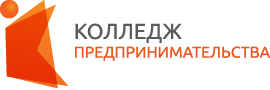 государственное автономное учреждение  Калининградской области профессиональная образовательная организация «КОЛЛЕДЖ ПРЕДПРИНИМАТЕЛЬСТВА»стр.ПАСПОРТ РАБОЧЕЙ ПРОГРАММЫ УЧЕБНОЙ ДИСЦИПЛИНЫ4СТРУКТУРА И СОДЕРЖАНИЕ УЧЕБНОЙ ДИСЦИПЛИНЫ6УСЛОВИЯ РЕАЛИЗАЦИИ РАБОЧЕЙ ПРОГРАММЫ УЧЕБНОЙ ДИСЦИПЛИНЫ9КОНТРОЛЬ И ОЦЕНКА РЕЗУЛЬТАТОВ ОСВОЕНИЯ УЧЕБНОЙ ДИСЦИПЛИНЫ10Вид учебной работыОбъем часовМаксимальная учебная нагрузка (всего)48Обязательная аудиторная учебная нагрузка (всего) 48в том числе:     практические занятия18Самостоятельная работа обучающегося (всего)-в том числе:написание рефератоввыполнение индивидуального заданиясоставление схемработа с конспектом лекцийчтение текста учебникаИтоговая аттестация в форме дифференцированного зачетаИтоговая аттестация в форме дифференцированного зачетаНаименование разделов и темСодержание учебного материала, лабораторные и практические работы, самостоятельная работа обучающихся, курсовая работа (проект)Объём часовУровень усвоения1234Тема 1.Элементы теории погрешностейСодержание учебного материала: 12Тема 1.Элементы теории погрешностейИсточники и классификация погрешностей результата численного решения. 62Тема 1.Элементы теории погрешностейДействия с абсолютной и относительной погрешностью. 62Тема 1.Элементы теории погрешностейПрактическая работа6Тема 2. Приближённые решения алгебраических и трансцендентных уравненийСодержание учебного материала:12Тема 2. Приближённые решения алгебраических и трансцендентных уравненийМетод половинного деления. 82Тема 2. Приближённые решения алгебраических и трансцендентных уравненийМетод итераций (последовательных приближений). 82Тема 2. Приближённые решения алгебраических и трансцендентных уравненийМетод Ньютона. Метод секущих и хорд. 82Тема 2. Приближённые решения алгебраических и трансцендентных уравненийПрактическая работа 4Тема. 3 Решение систем линейных алгебраических уравненийСодержание учебного материала 12Тема. 3 Решение систем линейных алгебраических уравненийМетод Гаусса. Метод простой итерации. 82Тема. 3 Решение систем линейных алгебраических уравненийПрактическая работа 82Тема. 3 Решение систем линейных алгебраических уравненийМетод Зейделя. 82Тема. 3 Решение систем линейных алгебраических уравненийПрактическая работа4Тема 4.Интерполирование и экстраполирование функцийСодержание учебного материала 12Тема 4.Интерполирование и экстраполирование функцийИнтерполяционный полином Лагранжа. Интерполяционные формулы Ньютона. 82Тема 4.Интерполирование и экстраполирование функцийПогрешность интерполяционного полинома Лагранжа. интерполирование сплайнами. 82Тема 4.Интерполирование и экстраполирование функцийПрактическая работа4Всего:48Результаты обучения (освоенные умения, усвоенные знания)Формы и методы контроля и оценки результатов обученияуметь:использовать средства операционных систем и сред для обеспечения работы вычислительной техники; работать в конкретной операционной системе; работать со стандартными программами операционной системы; устанавливать и сопровождать операционные системы; поддерживать приложения различных операционных систем;наблюдение за деятельностью на практической работеИтоговая аттестация в форме экзамена.знать:состав и принципы работы операционных систем и сред;понятие, основные функции, типы операционных систем; машинно-зависимые свойства операционных систем: обработку прерываний, планирование процессов, обслуживание ввода-вывода, управление виртуальной памятью; машиннонезависимые свойства операционных систем: работу с файлами, планирование заданий, распределение ресурсов;принципы построения операционных систем;способы организации поддержки устройств, драйверы оборудования, понятие, функции и способы использования программного интерфейса операционной системы, виды пользовательского интерфейсанаблюдение за деятельностью напрактических работахтестированиеИтоговая аттестация в форме экзамена.